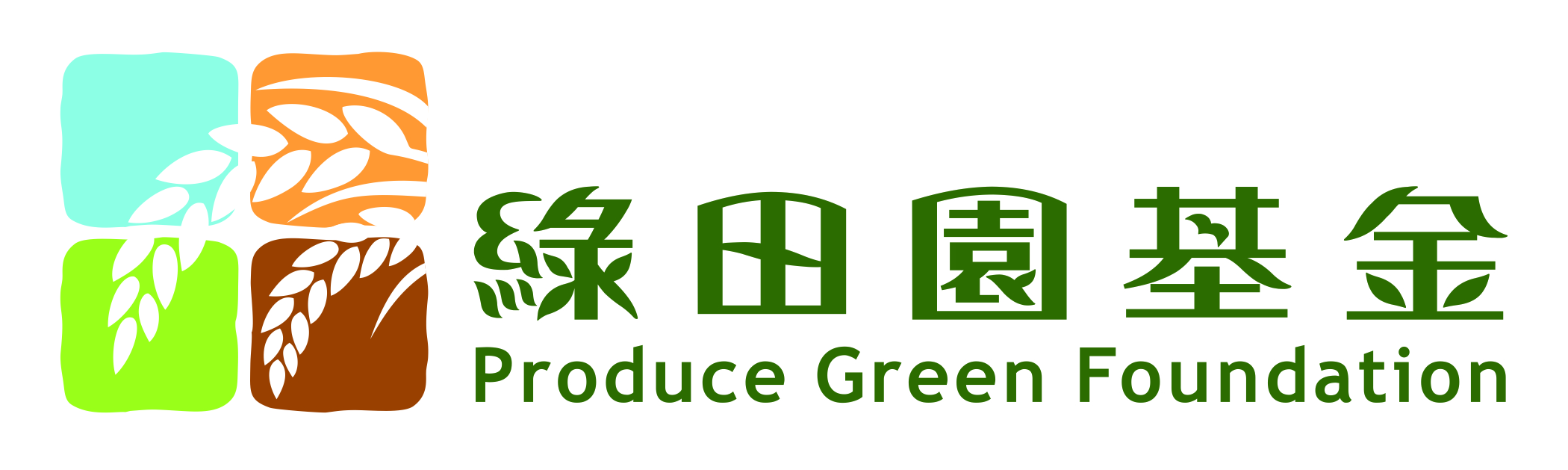 我願意捐出以下款項，支持綠田園基金：請填妥以上資料，連同入數紙、支票或7-11捐款交易紀錄（如適用），寄交、傳真或電郵至本會。*捐款HK$100或以上可獲發收據，憑收據在香港可申請免稅。*個人資料收集聲明：本表格內所提供的個人資料將供本會處理是次捐款。本表格內的個人資料亦會供本會向捐款者發放本會的最新消息，包括舉辦的活動、課程、訓練、講座、籌款活動、各項優惠和服務，以及本地有機及綠色生活社群的資訊。捐款者如需查閱或更改個人資料，請透過電郵、傳真或郵寄致函本會。如欲拒絕收取上述第二項的資訊，請於空格內填上剔號，或可隨時透過電郵、傳真或郵寄致函本會，通知停止接收資訊。聲明：本表格內的資料均屬完整正確。本人已細閱、明白並同意「個人資料收集聲明」。簽名/及機構蓋章：______________________________________    日期：________________________________香港新界粉嶺鶴藪村18號  電話：2674-1190  傳真：2674-8077  電郵：info@producegreen.org.hk  網頁：www.producegreen.org.hk  註冊名稱：綠田園基金（於香港註冊成立的擔保有限公司） 已獲豁免繳稅的慈善團體（參考編號：91/4374） 國際有機農業運動聯盟會員  香港社會服務聯會會員  □ HK$3,000□ HK$1,000□ HK$500□ HK$300□ 其他HK$_____________個人資料個人資料個人資料個人資料個人資料姓名：（中）_______________________________（中）_______________________________（英）________________________________（英）________________________________機構名稱：（中）________________________________（中）________________________________（英文）	_______________（英文）	_______________電話：（日間）_____________（手提）_____________（手提）_____________傳真：______________電郵：____________________________________________________________________________________________________________________________________________________________________________________________________________________________________________________地址：____________________________________________________________________________________________________________________________________________________________________________________________________________________________________________________付款方式付款方式付款方式付款方式付款方式□	直接存入綠田園基金戶口（匯豐銀行：039-1-070901）  轉賑日期：_____________________□	直接存入綠田園基金戶口（匯豐銀行：039-1-070901）  轉賑日期：_____________________□	直接存入綠田園基金戶口（匯豐銀行：039-1-070901）  轉賑日期：_____________________□	直接存入綠田園基金戶口（匯豐銀行：039-1-070901）  轉賑日期：_____________________□	直接存入綠田園基金戶口（匯豐銀行：039-1-070901）  轉賑日期：_____________________□	支票號碼：_________________  銀行：_____________________________________   （劃線支票抬頭「綠田園基金」或 “Produce Green Foundation”）□	支票號碼：_________________  銀行：_____________________________________   （劃線支票抬頭「綠田園基金」或 “Produce Green Foundation”）□	支票號碼：_________________  銀行：_____________________________________   （劃線支票抬頭「綠田園基金」或 “Produce Green Foundation”）□	支票號碼：_________________  銀行：_____________________________________   （劃線支票抬頭「綠田園基金」或 “Produce Green Foundation”）□	支票號碼：_________________  銀行：_____________________________________   （劃線支票抬頭「綠田園基金」或 “Produce Green Foundation”）           現金捐款：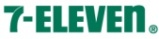 可透過全港            以現金捐款予綠田園基金（最低捐款額為HK$100）。收銀員於完成交易後會發出交易紀錄給捐款者。請保留交易紀錄，再傳真或郵寄至本會，我們將會寄上正式收據。到全港任何一間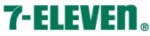 捐款時，請出示本頁的慈善機構條碼。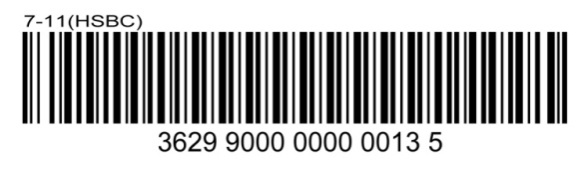            現金捐款：可透過全港            以現金捐款予綠田園基金（最低捐款額為HK$100）。收銀員於完成交易後會發出交易紀錄給捐款者。請保留交易紀錄，再傳真或郵寄至本會，我們將會寄上正式收據。到全港任何一間捐款時，請出示本頁的慈善機構條碼。           現金捐款：可透過全港            以現金捐款予綠田園基金（最低捐款額為HK$100）。收銀員於完成交易後會發出交易紀錄給捐款者。請保留交易紀錄，再傳真或郵寄至本會，我們將會寄上正式收據。到全港任何一間捐款時，請出示本頁的慈善機構條碼。           現金捐款：可透過全港            以現金捐款予綠田園基金（最低捐款額為HK$100）。收銀員於完成交易後會發出交易紀錄給捐款者。請保留交易紀錄，再傳真或郵寄至本會，我們將會寄上正式收據。到全港任何一間捐款時，請出示本頁的慈善機構條碼。           現金捐款：可透過全港            以現金捐款予綠田園基金（最低捐款額為HK$100）。收銀員於完成交易後會發出交易紀錄給捐款者。請保留交易紀錄，再傳真或郵寄至本會，我們將會寄上正式收據。到全港任何一間捐款時，請出示本頁的慈善機構條碼。信用卡（捐款HK$100或以上適用）：信用卡號碼：_____________________________________________________________   Visa   Master 信用卡持有人姓名（英文）：___________________________________________________________________有效期至：_____月 _____年（2個月內有效）CVV號碼 ____________（卡背簽名欄上右面最後三個號碼）持有人簽署：_____________________________________________________ 日期： ____________________簽名必需與閣下的信用卡簽名完全相同，以上資料如有修改請在旁加簽。在捐款人的信用卡月結單上，收款方會顯示為“ Produce Green Foundation”。信用卡（捐款HK$100或以上適用）：信用卡號碼：_____________________________________________________________   Visa   Master 信用卡持有人姓名（英文）：___________________________________________________________________有效期至：_____月 _____年（2個月內有效）CVV號碼 ____________（卡背簽名欄上右面最後三個號碼）持有人簽署：_____________________________________________________ 日期： ____________________簽名必需與閣下的信用卡簽名完全相同，以上資料如有修改請在旁加簽。在捐款人的信用卡月結單上，收款方會顯示為“ Produce Green Foundation”。信用卡（捐款HK$100或以上適用）：信用卡號碼：_____________________________________________________________   Visa   Master 信用卡持有人姓名（英文）：___________________________________________________________________有效期至：_____月 _____年（2個月內有效）CVV號碼 ____________（卡背簽名欄上右面最後三個號碼）持有人簽署：_____________________________________________________ 日期： ____________________簽名必需與閣下的信用卡簽名完全相同，以上資料如有修改請在旁加簽。在捐款人的信用卡月結單上，收款方會顯示為“ Produce Green Foundation”。信用卡（捐款HK$100或以上適用）：信用卡號碼：_____________________________________________________________   Visa   Master 信用卡持有人姓名（英文）：___________________________________________________________________有效期至：_____月 _____年（2個月內有效）CVV號碼 ____________（卡背簽名欄上右面最後三個號碼）持有人簽署：_____________________________________________________ 日期： ____________________簽名必需與閣下的信用卡簽名完全相同，以上資料如有修改請在旁加簽。在捐款人的信用卡月結單上，收款方會顯示為“ Produce Green Foundation”。信用卡（捐款HK$100或以上適用）：信用卡號碼：_____________________________________________________________   Visa   Master 信用卡持有人姓名（英文）：___________________________________________________________________有效期至：_____月 _____年（2個月內有效）CVV號碼 ____________（卡背簽名欄上右面最後三個號碼）持有人簽署：_____________________________________________________ 日期： ____________________簽名必需與閣下的信用卡簽名完全相同，以上資料如有修改請在旁加簽。在捐款人的信用卡月結單上，收款方會顯示為“ Produce Green Foundation”。